d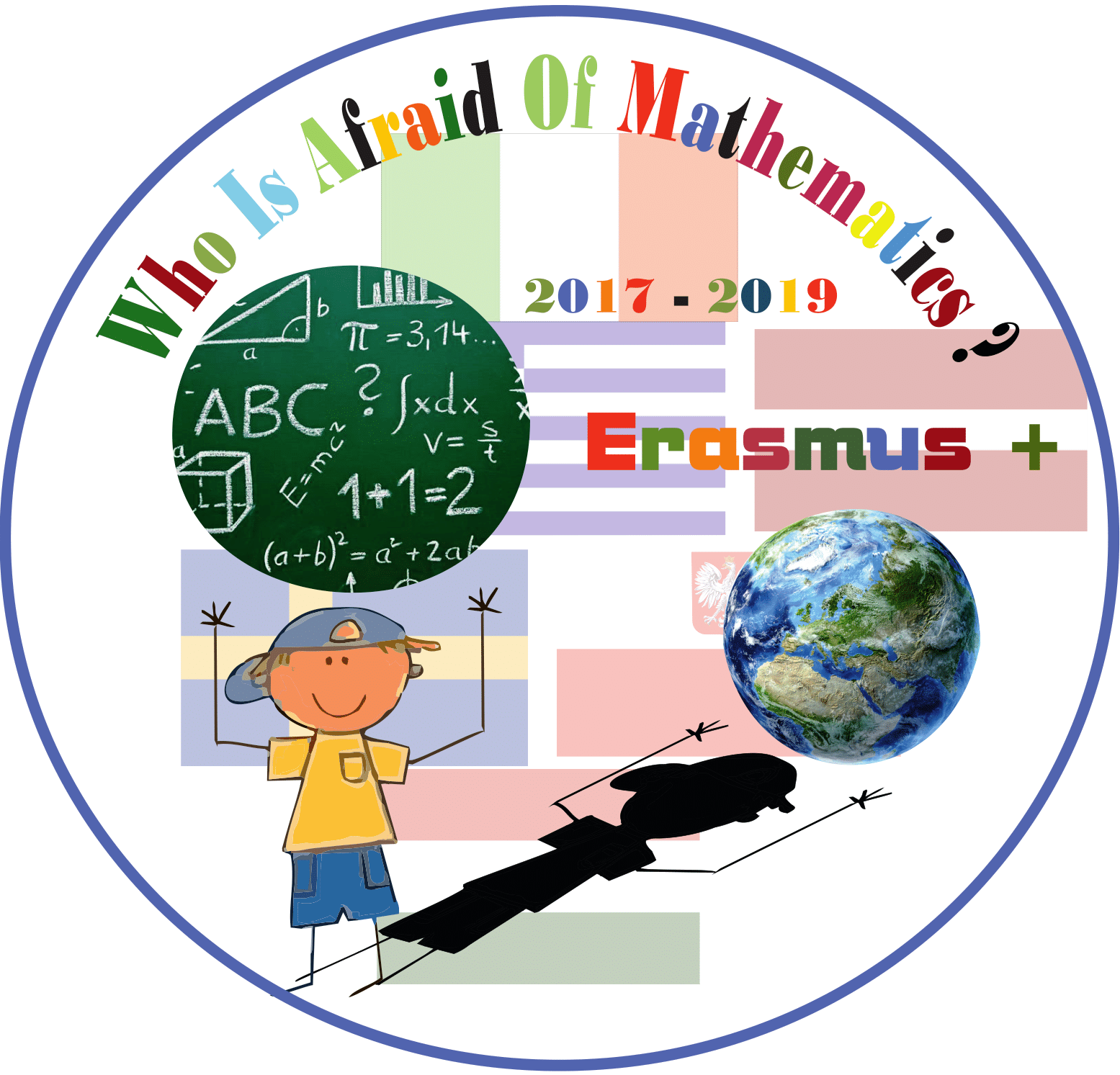 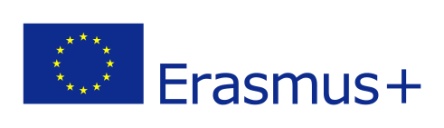 Category : MATHS IN HISTORYTitle of the activity: History through coinsTeachers: Buslowska Ewa, Litwinczuk Ewa, Kowalska MariolaYear Group: Grade5- 6 (10-12 years old)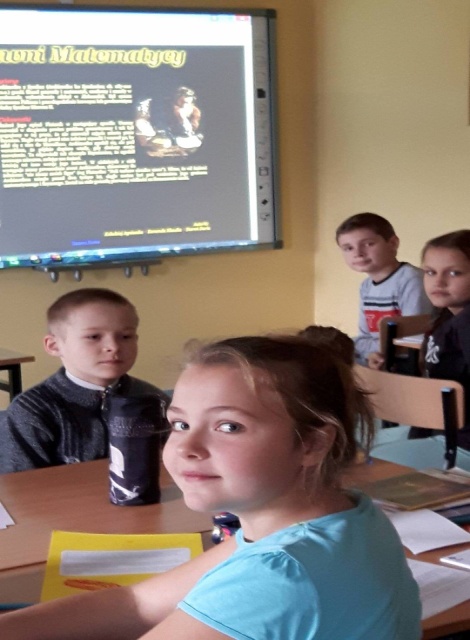 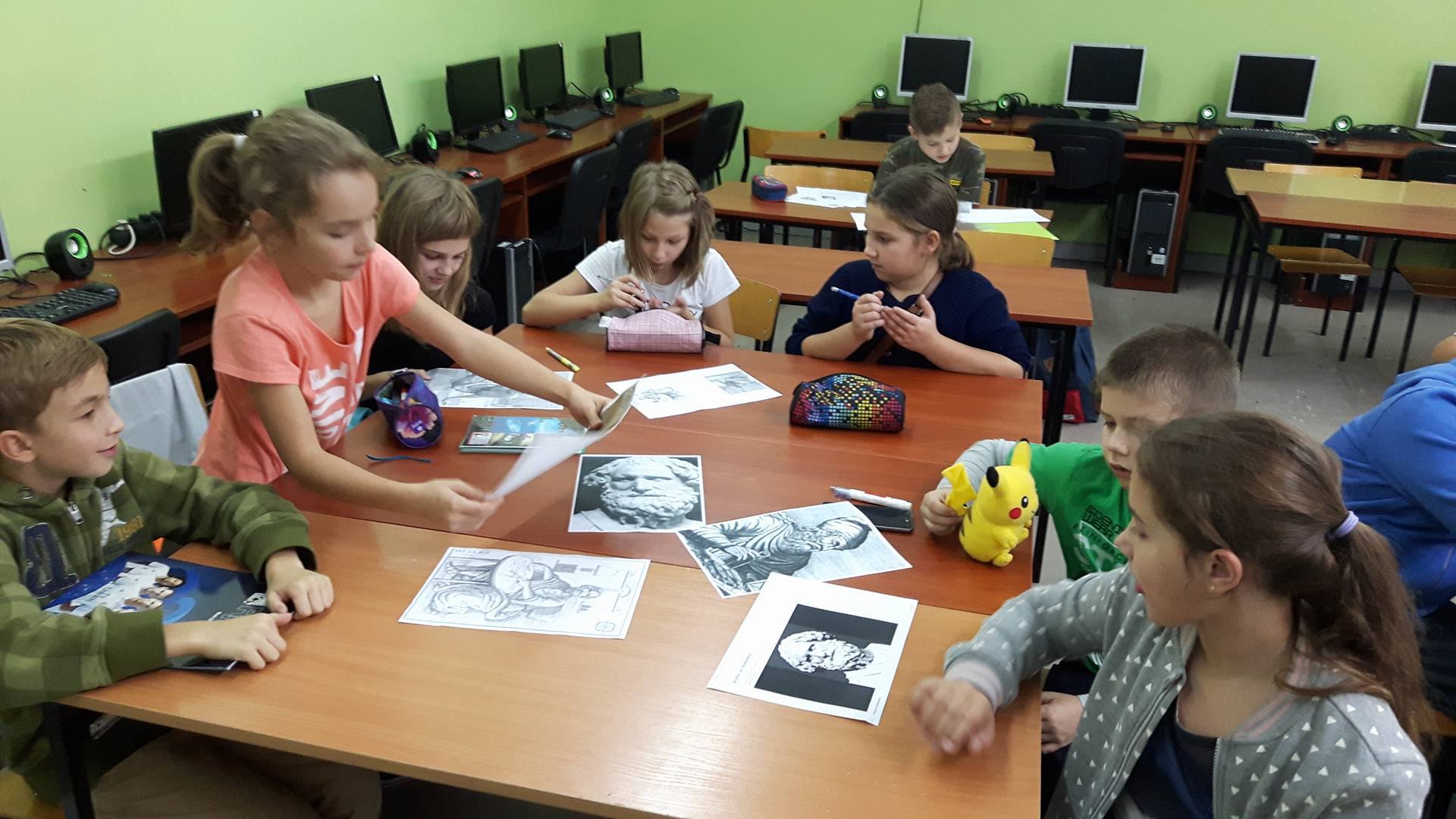 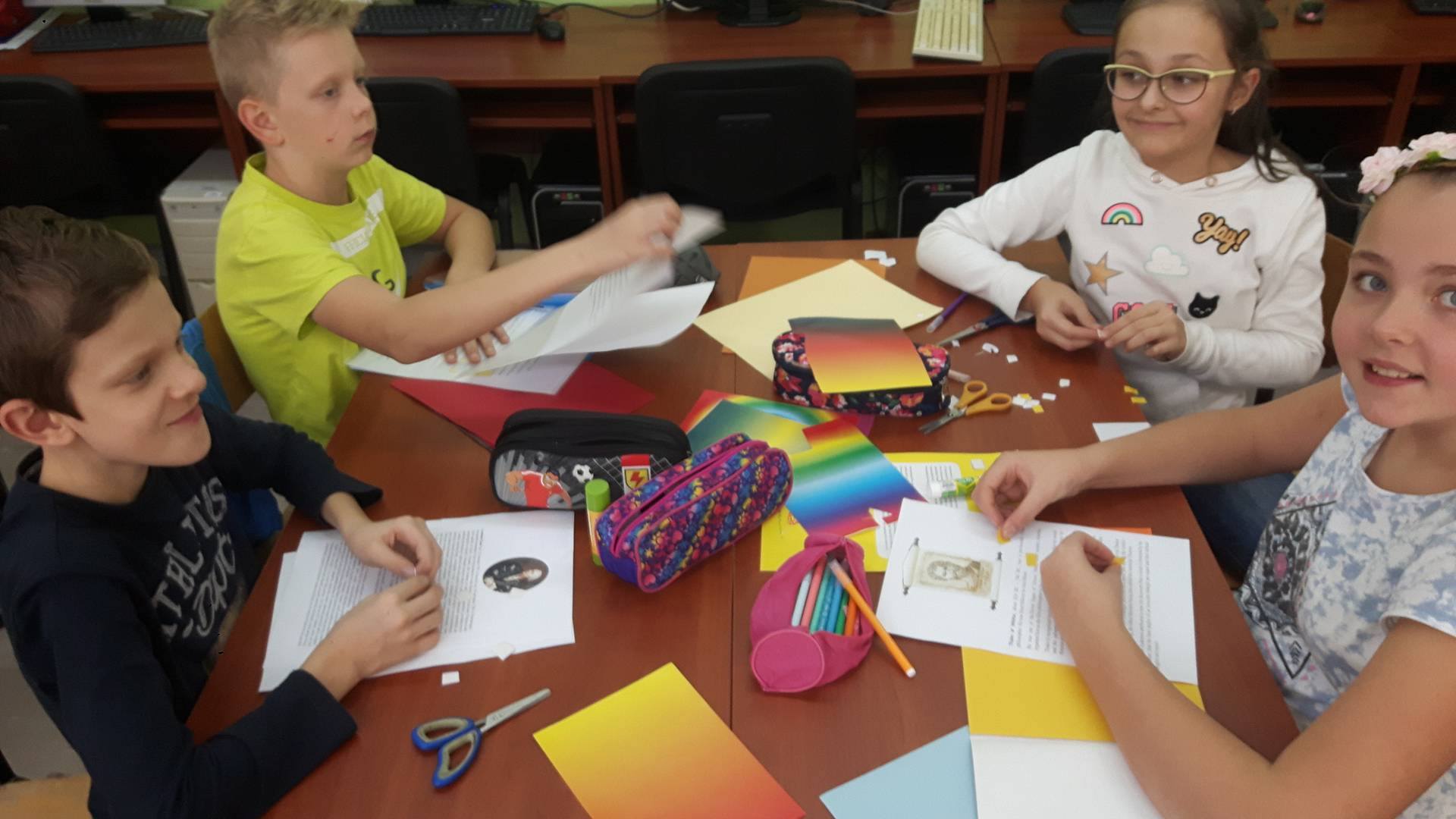 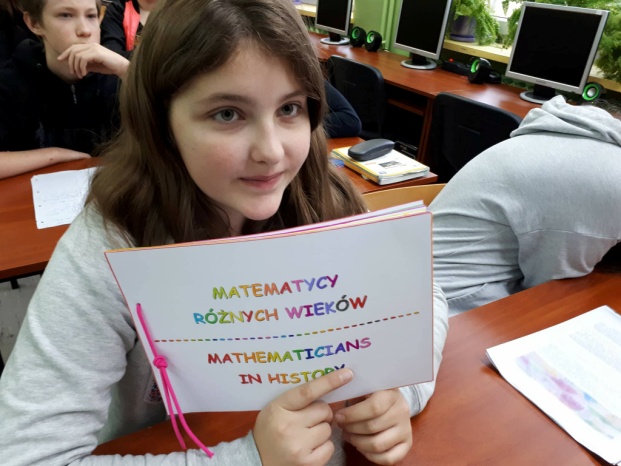 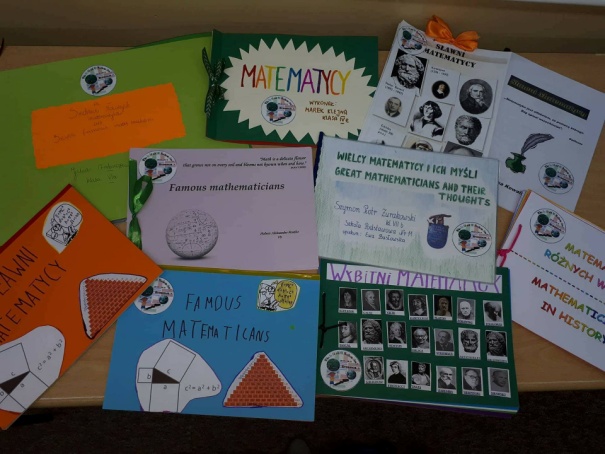 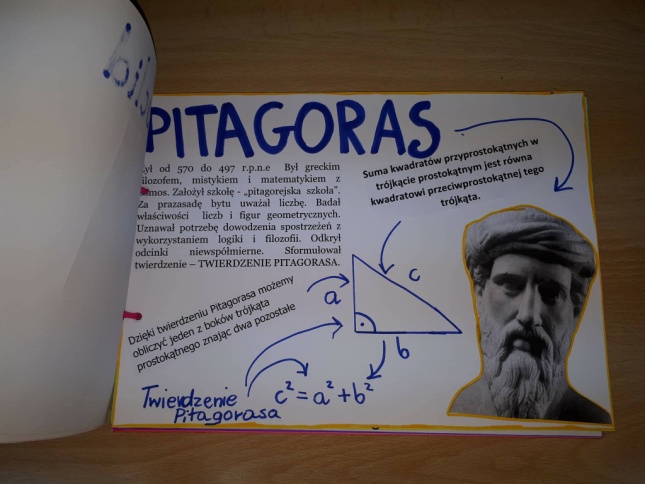 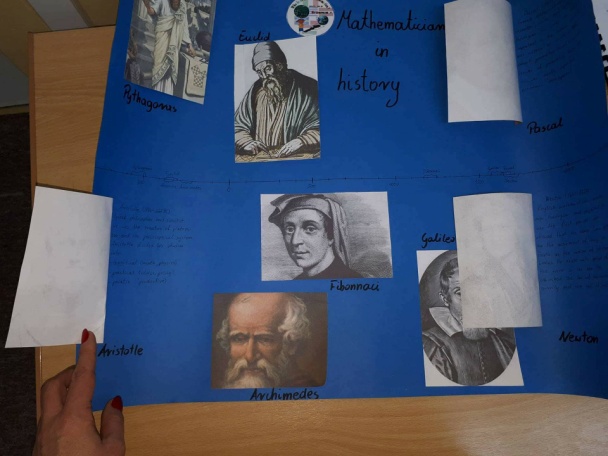 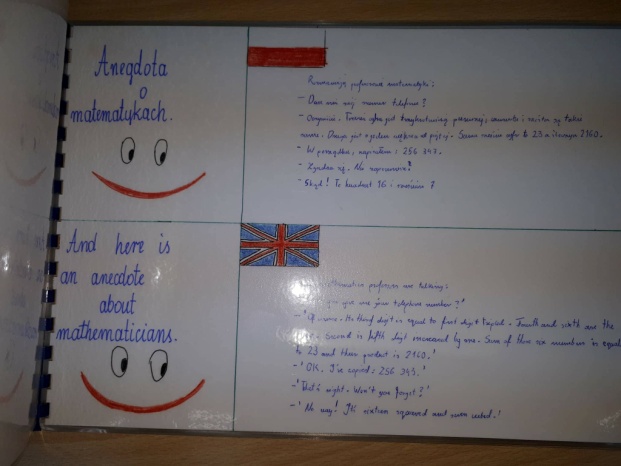 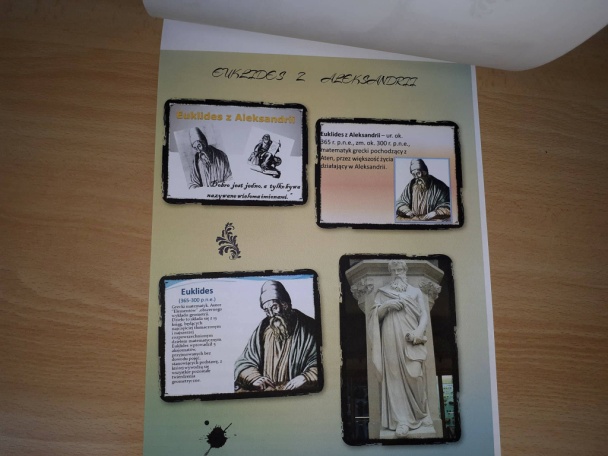 